О назначении местного референдума на территории Мокросавалеевскогосельского поселения Буинского муниципального района Республики Татарстан по вопросу введения и использования средств самообложения гражданВ соответствии со статьей 15 Федерального закона от 12.06.2002 года №67-ФЗ «Об основных гарантиях избирательных прав и права на участие в референдуме граждан Российской Федерации», статьями 22, 56 Федерального закона от 06.10.2003 года №131-ФЗ «Об общих принципах организации местного самоуправления в Российской Федерации», пунктом 1 статьи 20 Закона Республики Татарстан от 28.07.2004 года №45-ЗРТ «О местном самоуправлении в Республике Татарстан», статьей 11, подпунктом 9 пункта 1 статьи 33  Устава Мокросавалеевского сельского поселения Буинского муниципального района Республики Татарстан, Положением о самообложении граждан и порядке и использования средств самообложения граждан на территории Мокросавалеевского сельского поселения Буинского муниципального района Республики Татарстан, утвержденным Решением Совета Мокросавалеевского сельского поселения Буинского муниципального района Республики Татарстан от 03.09.2018 года №55-2, на основании решения Совета Мокросавалеевского сельского поселения Буинского муниципального района Республики Татарстан от 18.09.2018 года № 56-1 «О выдвижении инициативы проведения местного референдума», постановления исполнительного комитета Мокросавалеевского сельского поселения Буинского муниципального района Республики Татарстан от 18.09.2018 года № 8 «О выдвижении инициативы проведения местного референдума» Совет Мокросавалеевского сельского поселения Буинского муниципального района Республики ТатарстанРЕШИЛ:	1. Назначить на 18 ноября 2018 года местный референдум по вопросу введения самообложения граждан на территории Мокросавалеевского сельского поселения Буинского муниципального района Республики Татарстан.2. Утвердить вопрос, выносимый на местный референдум:	«Согласны ли Вы на введение самообложения в 2019 году в сумме 500 рублей с каждого  гражданина, достигшего 18-летнего возраста, зарегистрированного по месту жительства на  территории Мокросавалеевского сельского поселения Буинского муниципального района Республики Татарстан, обладающего правом на участие в местном референдуме, и направлением полученных средств на решение вопроса местного значения по выполнению следующего вида работы: 	- ремонт дорог в Мокросавалеевском сельском поселении?».	3. Опубликовать настоящее Решение в районной газете «Байрак» («Знамя», Ялав»), обнародовать на специально оборудованных информационных стендах и разместить на официальном сайте Буинского муниципального района в сети Интернет. 	4. Направить настоящее решение в Территориальную избирательную комиссию Буинского района Республики Татарстан (с полномочиями ИКМО Мокросавалеевского сельского поселения Буинского муниципального района Республики Татарстан).5. Контроль за исполнением настоящего Решения оставляю за собой. Глава Мокросавалеевского сельского поселенияБуинского муниципального района РТ							   В.П.Носов                                              РЕСПУБЛИКА ТАТАРСТАНБУИНСКИЙ  МУНИЦИПАЛЬНЫЙ РАЙОН СОВЕТ МОКРОСАВАЛЕЕВСКОГО СЕЛЬСКОГО ПОСЕЛЕНИЯ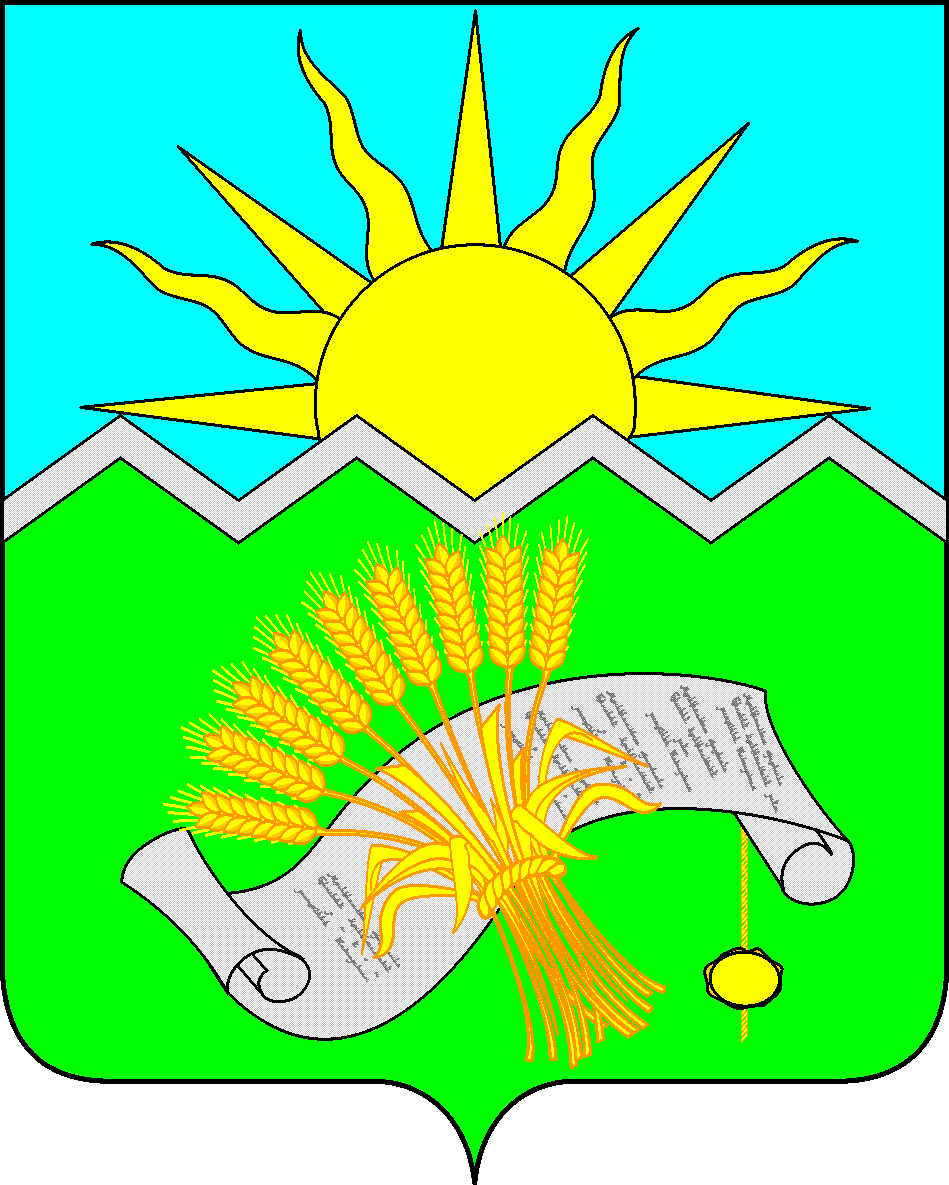 ТАТАРСТАН РЕСПУБЛИКАСЫБУА  МУНИЦИПАЛЬ РАЙОНЫ МӨКЕРЛЕ АВЫЛ ҖИРЛЕГЕ СОВЕТЫРЕШЕНИЕ21 сентября 2018 года РЕШЕНИЕ21 сентября 2018 года КАРАР№ 57-1КАРАР№ 57-1